Get Creative – Make a food face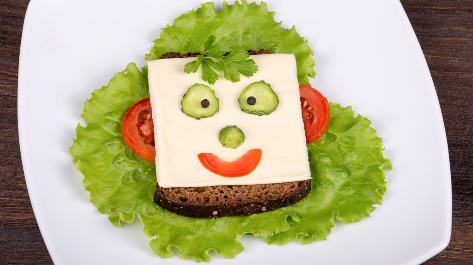 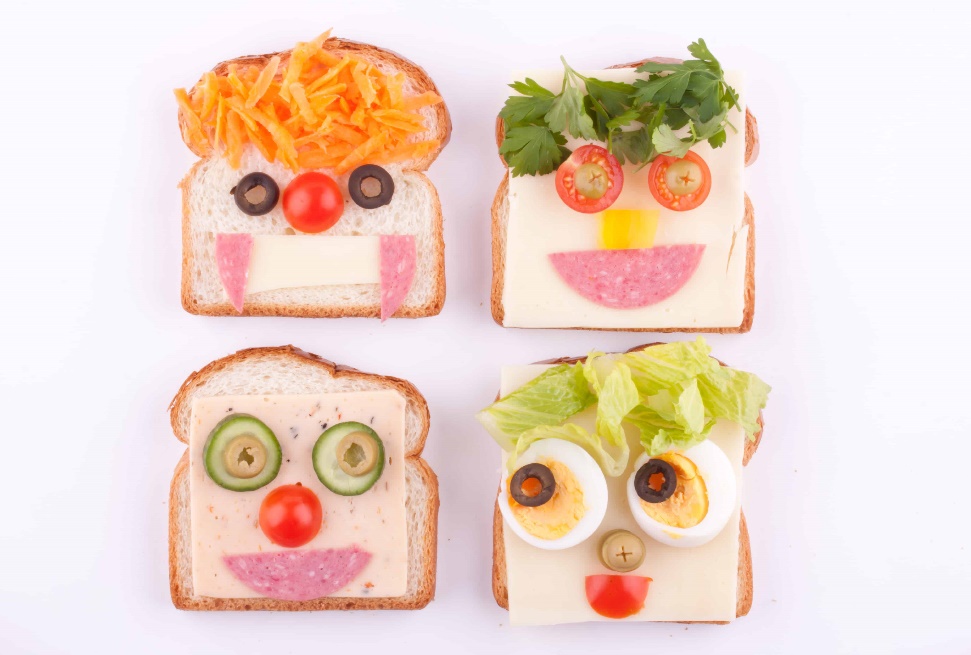 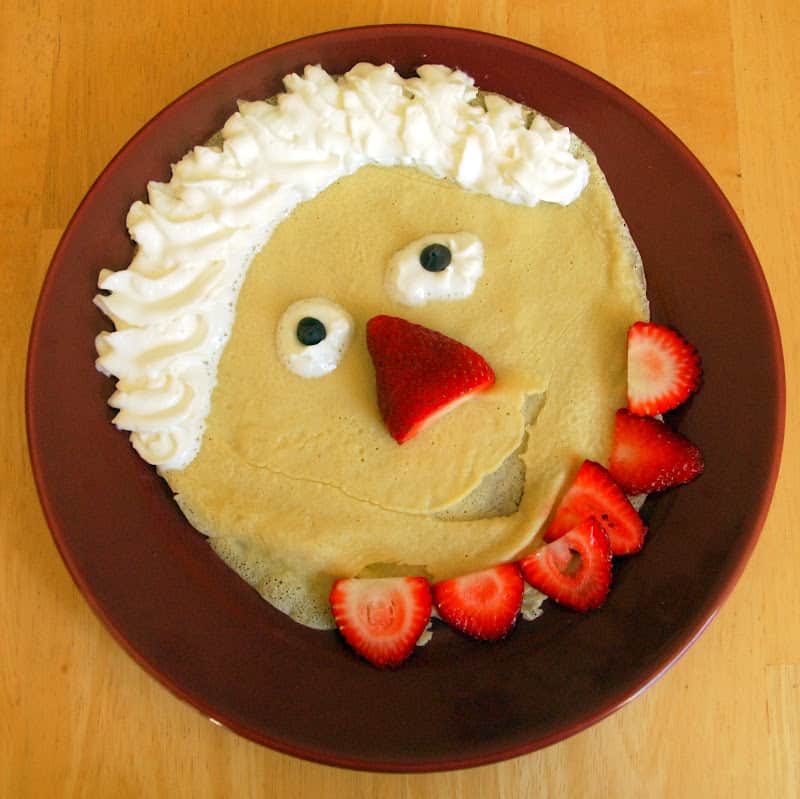 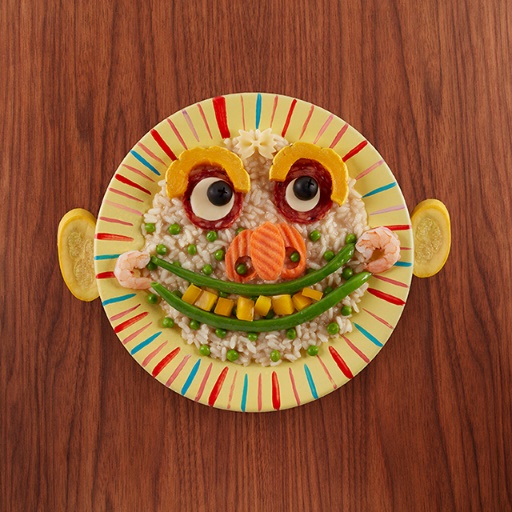 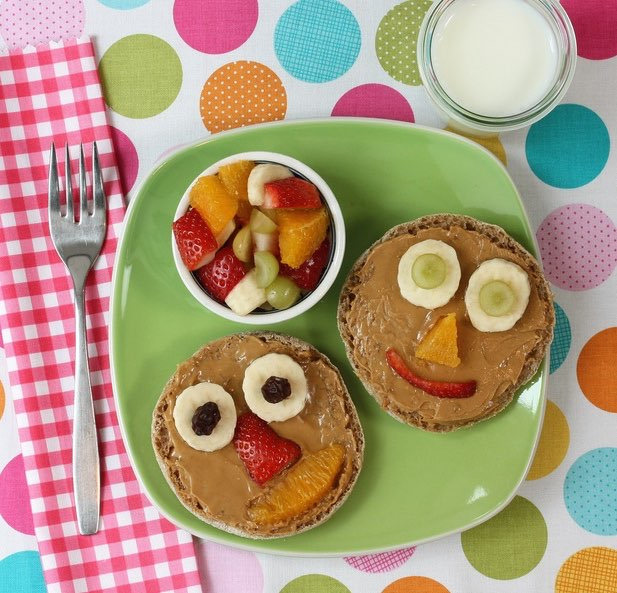 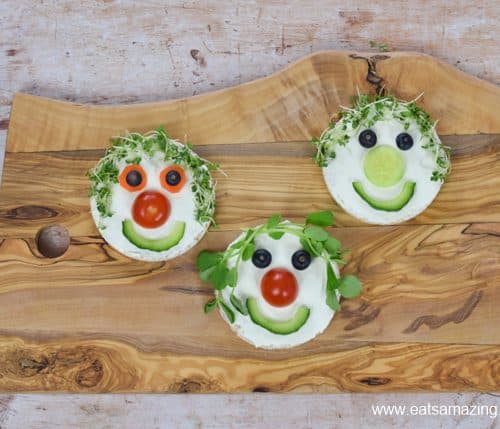 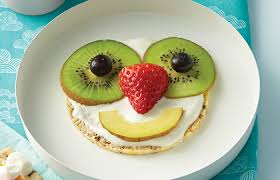 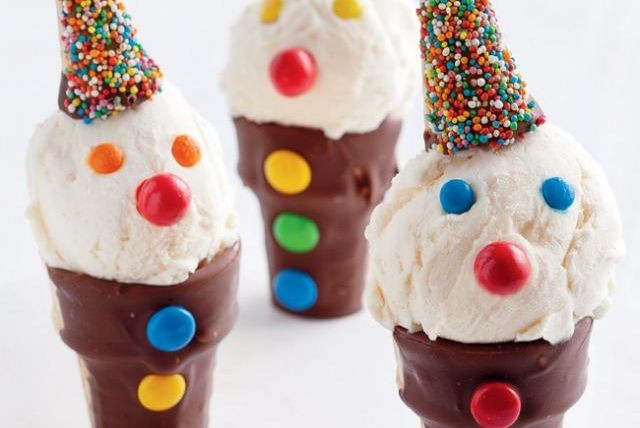 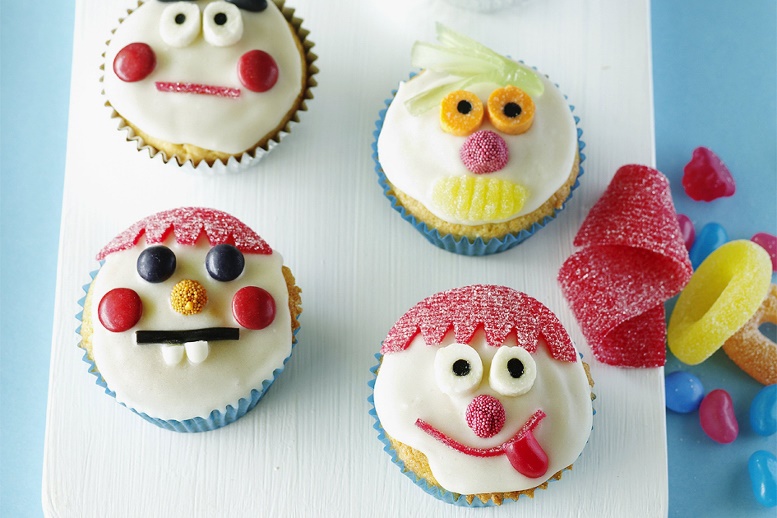 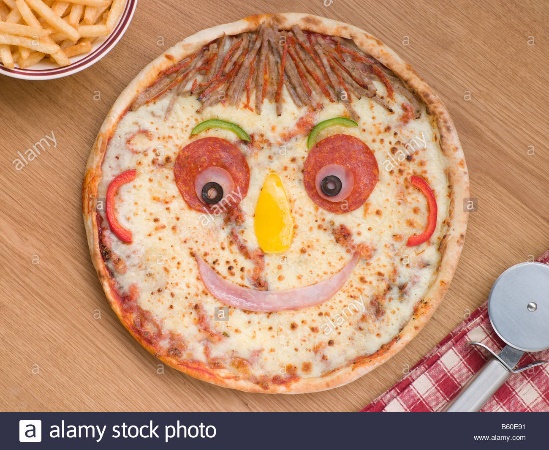 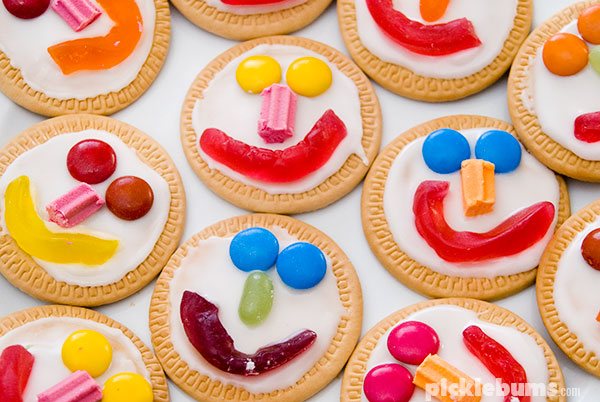 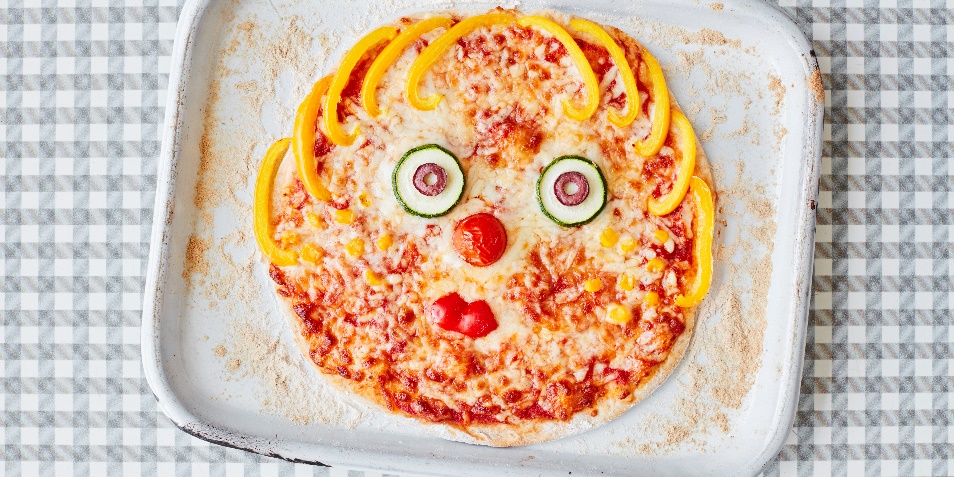 